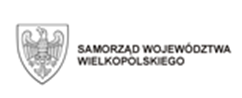 Poznań, …………………, dn. dd.mm.rrKARTA EKSPORTERA NR ……………..DANE KONTAKTOWE FIRMYINFORMACJE O FIRMIEOCZEKIWANIA WZGLĘDEM POTENCJALNEGO PARTNERA ZAGRANICZNEGOSkan wypełnionej Karty Eksportera prosimy kierować drogą elektroniczną na adres tradeoffice@umww.pl:Przetwarzanie danych osobowychSzanowni Państwo, w związku z przetwarzaniem Państwa danych osobowych, uprzejmie informujemy, że:Administratorem danych osobowych jest Województwo Wielkopolskie z siedzibą Urzędu Marszałkowskiego Województwa Wielkopolskiego w Poznaniu przy al. Niepodległości 34, 61-714 Poznań, e-mail: kancelaria@umww.pl, fax 61 626 69 69, adres skrytki urzędu na platformie ePUAP: /umarszwlkp/SkrytkaESP. Państwa dane osobowe są przetwarzane w celach:udzielania wsparcia w formie de minimis, w tym rozpatrzenia wniosku, dotyczącego wyszukania potencjalnych partnerów handlowych w Bazie Kompass;weryfikacji możliwości udzielenia wyżej wskazanego wsparcia;rozliczenia, udokumentowania wsparcia;sprawozdawczości i kontroli udzielonego wsparcia;archiwizacji.Dane osobowe przetwarzane są w związku z wypełnieniem obowiązku prawnego ciążącego na administratorze wynikającego z Ustawy  z dnia 30 kwietnia 2004 r. o postępowaniu w sprawach dotyczących pomocy publicznej oraz Ustawy z dnia 14 lipca 1983 r. o narodowym zasobie archiwalnym i archiwach lub za zgodą wnioskodawcy.W sprawach związanych z przetwarzaniem danych osobowych można kontaktować się 
z Inspektorem ochrony danych osobowych listownie pod adresem administratora danych, lub elektronicznie poprzez skrytkę ePUAP: /umarszwlkp/SkrytkaESP lub e-mail: inspektor.ochrony@umww.pl;Dane osobowe będą przetwarzane  przez 5 lat, zgodnie z Instrukcją Kancelaryjną;Podanie danych osobowych jest warunkiem ustawowym, a ich niepodanie skutkuje brakiem możliwości udzielenia wsparcia, przy czym cześć danych jest opcjonalna a ich niepodanie nie ma wpływu na rozpatrzenie wniosku.Przysługuje Państwu prawo do usunięcia danych osobowych, o ile Państwa dane osobowe są przetwarzane na podstawie wyrażonej zgody, lub wynika to z wymogu prawa, lub gdy dane są już niepotrzebne do przetwarzania danych.Przysługuje Państwu prawo do cofnięcia zgody na przetwarzanie danych osobowych, o ile Państwa dane osobowe są przetwarzane na podstawie wyrażonej zgody. Wycofanie zgody nie wpływa na zgodność z prawem przetwarzania, którego dokonano na podstawie zgody przed jej wycofaniem.Przysługuje Państwu prawo do przenoszenia danych, o ile Państwa dane osobowe są przetwarzane na podstawie wyrażonej zgody lub są niezbędne do zawarcia umowy oraz gdy dane te są przetwarzane w sposób zautomatyzowany.Przysługuje Państwu prawo do dostępu do danych osobowych, ich sprostowania lub ograniczenia przetwarzania.Przysługuje Państwu prawo do wniesienia sprzeciwu wobec przetwarzania w związku z Państwa sytuacją szczególną, o ile przetwarzanie Państwa danych osobowych jest niezbędne do zrealizowania zadania w interesie publicznym lub sprawowania władzy publicznej.Przysługuje Państwu prawo wniesienia skargi do organu nadzorczego, tj. Prezesa Urzędu Ochrony Danych Osobowych, o ile uważają Państwo, iż przetwarzanie Państwa danych osobowych odbywa się w sposób niezgodny z prawem.Państwa dane osobowe będą ujawniane podmiotom świadczącym usługi na rzecz administratora danych osobowych w zakresie serwisu i wsparcia systemów informatycznych, utylizacji dokumentacji niearchiwalnej, przekazywania przesyłek pocztowych.Państwa dane osobowe nie są przetwarzane w sposób zautomatyzowany w celu podjęcia jakiejkolwiek decyzji oraz profilowania.Państwa dane osobowe nie są przekazywane poza Europejski Obszar Gospodarczy.Oprac. DRG-III-IGA. Maciołek (06.05.2021, pr. zdalna)NazwaNazwaForma prawnaForma prawnaAdresUlicaAdresKod pocztowyAdresMiastoAdresKrajNIPNIPTelefonTelefonFaksFaksE-mailE-mailWyrażam zgodę na komunikację elektroniczną pod wskazany adres email:…………………………………………………………………………..Wyrażam zgodę na komunikację elektroniczną pod wskazany adres email:…………………………………………………………………………..Wyrażam zgodę na komunikację elektroniczną pod wskazany adres email:…………………………………………………………………………..Wyrażam zgodę na komunikację elektroniczną pod wskazany adres email:…………………………………………………………………………..Wyrażam zgodę na komunikację elektroniczną pod wskazany adres email:…………………………………………………………………………..Wyrażam zgodę na komunikację elektroniczną pod wskazany adres email:…………………………………………………………………………..Wyrażam zgodę na komunikację elektroniczną pod wskazany adres email:…………………………………………………………………………..Wyrażam zgodę na komunikację elektroniczną pod wskazany adres email:…………………………………………………………………………..Wyrażam zgodę na komunikację elektroniczną pod wskazany adres email:…………………………………………………………………………..Wyrażam zgodę na komunikację elektroniczną pod wskazany adres email:…………………………………………………………………………..Strona wwwStrona wwwSiedziba firmy na terenie Województwa Wielkopolskiego ☐ TAK ☐ NIEDostępny limit 
pomocy de minimis.☐ TAK ☐ NIEStatus MMŚP TAK  NIEData założenia firmyLiczba zatrudnionych osóbSektor przemysłu (branża)Typ działalności producent                      dystrybutor       usługodawca inny, jaki? …………………………Oferowane produkty / usługiCzy firma eksportuje swoje produkty / usługi? TAK NIE, ale zamierza eksportowaćKraje, do których firma eksportuje już swoje produkty / usługiCzy firma korzystała już z usługi dostępu do danych KOMPASS? TAK, Jeśli TAK:  we własnym zakresie  za pośrednictwem innych instytucji. 
Proszę wymienić: ………………...………………… NIEZagraniczny rynek docelowy, - nazwa państwaSektor gospodarki (branża),główne hasła wyszukiwania Inne informacjeOświadczenie 	Oświadczam, że informacje zawarte w niniejszym formularzu są zgodne ze stanem faktycznym 
i prawnym oraz jestem świadomy, że za podanie nieprawdy grozi odpowiedzialność karna zgodnie z  art. 233 par 6 Kodeksu karnego, przepisy § 1-3 oraz 5.Oświadczenie 	Oświadczam, że informacje zawarte w niniejszym formularzu są zgodne ze stanem faktycznym 
i prawnym oraz jestem świadomy, że za podanie nieprawdy grozi odpowiedzialność karna zgodnie z  art. 233 par 6 Kodeksu karnego, przepisy § 1-3 oraz 5.Data Podpis i pieczęć przedsiębiorcy / osoby reprezentującej przedsiębiorcę